Klasy 6a i 6c                                                    Eliza NawrockaJęzyk polski. Tematy do realizacji dla uczniów klas  VIa i VIc (tematy wytłuszczonym drukiem wraz z datą proszę zapisać w zeszycie,  pod tematem sporządzamy notatkę)Data: 25.05. 2020r. (poniedziałek)    klasa 6aTemat: Malarskie przedstawienie zawłaszczania przyrody przez człowieka.Cel lekcji:  analiza dzieła sztukiNaCoBeZu?   Opisujesz obraz.Nazywasz barwy użyte przez malarza.Omawiasz kompozycję. Opisujesz scenę przedstawioną na obrazie. Wyjaśniasz tytuł dzieła.Przedstawiasz hipotezę o skutkach całkowitej urbanizacji Ziemi.Urbanizacja «powstawanie i rozwój miast na jakimś terenie, powiększanie się obszarów miejskich»   Polecenia do wykonaniaOtwórzcie podręcznik na stronie 290.Zapiszcie temat lekcji. Przyjrzyjcie się obrazowi Yvone Delvo  „WtargnięcieZapoznajcie się z informacjami dotyczącymi obrazu - podręcznik str. 291Odpowiedzcie na pytania:Kto jest autorem i jaki tytuł nosi obraz ?Kiedy został namalowany i gdzie się znajduje?Co, według ciebie jest najważniejszym elementem obrazu?Następnie opiszcie scenę przedstawioną na obrazie oraz kolorystykę dzieła. W tym celu wykonajcie  ćw.1.2,4 str. 291.Wyjaśnijcie, dlaczego obraz ma tytuł:  „Wtargnięcie”?Pomyślcie, co stałoby się, gdyby całą powierzchnię zajęły miasta?Dla chętnych: Wyobraźcie sobie, że przenieśliście się w scenerię obrazu. Opiszcie krótko swoje emocje związane z tą sytuacją. Możecie zacząć od zdania: Jakimś cudem znalazłem się..Data: 25.05. 2020r     wtorek klasy 6a i 6cTemat:  Sprawdzian z działu pt. „A było to dobre”Cel lekcji:  wykorzystanie zdobytych wiadomości w praktycznym działaniuNaCoBeZu?Przypomnisz sobie wiadomości o Biblii – przypowieść, treść przypowieści, związki frazeologiczne, pochodzące z BibliiPrzypomnisz sobie rodzaje zdań złożonych.Zasady pisowni wyrazów obcych. Zasady stosowania nawiasów.Następnie wykonajcie poniższe polecenia:Otwórzcie zeszytyWpiszcie temat lekcji.W oparciu o powtórzone w ubiegłym tygodniu wiadomości rozwiążcie test pt.„A  było to dobre”, który dostaliście na maila Czytajcie uważnie polecenia.Odpowiedzi  zapiszcie w otrzymanej karcie odpowiedzi i odeślijcie na  mój adres mailowy n.zdalna.en@gmail.com jeszcze tego samego dnia.Data: 27.05. 2020r. (środa)    klasa 6c                     Lekcja on –line na Office dla klasy 6c od 11.00- 11.30UWAGA: Osoby, które nie biorą udziału w lekcji on-line, muszą same uzupełnić wiadomości, korzystając z poniższego scenariusza lekcji.Temat:  Błękit nieba czy szarość betonu?Cel lekcji:  Interpretacja wiersza pt. „Komunikat” Julii Hartwig NoCoBeZu:Czytam wiersz „Komunikat” Julii HartwigWypowiadam się na temat podmiotu lirycznego.Określam temat i problematykę wiersza.Nazywam środki stylistyczne zastosowane w wierszuAnalizuję i rozumiem przesłanie wiersza.Polecenia do wykonaniaOtwórzcie podręcznik na stronie 296.Zapiszcie temat lekcji. Przeczytajcie wiersz pt. „Komunikat”Odpowiedzcie pisemnie na pytanie, co jest tematem wiersza?Wykonajcie zadania nr 2 i 5 pod tekstem do zeszytu.Na zakończenie wykonajcie ustnie poniższe zadania do tekstu wiersza, co pozwoli wam lepiej zrozumieć jego treść.Zadania do tekstuZadanie 1. (0 –1)Oceń prawdziwość poniższych sformułowań. Wybierz P, jeśli sformułowanie jest prawdziwe, albo F – jeśli jest fałszywe.Zadanie 2. (0–1)Dokończ zdanie. Wybierz odpowiedź A albo B i jej uzasadnienie 1., 2. albo 3.Obraz współczesnego świata wyłaniający się z utworu jestZadanie 3. (0–2)a) Wyjaśnij znaczenie przenośni zamurowany horyzont użytej w tekście.Zadanie 4. (0–1)Wskaż w wierszu sformułowanie, którym można zastąpić frazeologizm oko w oko,                               i wyjaśnij znaczenie tego sformułowania.Zadanie 5. (0–1)Wyjaśnij, jaki związek z treścią wiersza Julii Hartwig ma jego tytuł.Zadanie 6. (0–1)Leszek Węgłowski tak napisał o twórczości autorki wiersza Komunikat: Twórczość Julii Hartwig to niewątpliwie sztuka patrzenia. Sztuka patrzenia na malarstwo, ale też na drugiego człowieka, na ludzkie życie.Czy zacytowana wyżej opinia może stanowić komentarz do wiersza Julii Hartwig? Uzasadnij odpowiedź, odwołując się do utworu Komunikat.Zadanie 7. (0–1)Dokończ zdanie. Wybierz właściwą odpowiedź spośród podanych.W pierwszej części wiersza dwukrotnie zastosowano wypowiedzenia złożone współrzędnie przeciwstawne w celuA. przedstawienia stosunku człowieka do natury.B. ukazania wartości, jakie ma dla człowieka rozwój cywilizacji.C. niezmienności praw rządzących rozwojem technicznym.D. podkreślenia nieodwracalności zmian, jakie grożą przyrodzie.Zadanie 8. (0–1)Dokończ zdanie. Wybierz właściwą odpowiedź spośród podanych.Z wiersza Komunikat wynika, że dla podmiotu lirycznego ważną wartością jestA. troska.B. pracowitość.C. ofiarność.D. filantropia.Data: 28.05. 2020r. (czwartek)    klasa 6a i 6c                     Lekcja on –line na Office dla klasy 6a od 10.00- 10.30                     Lekcja on –line na Office dla klasy 6c od 11.00- 11.30UWAGA: Osoby, które nie biorą udziału w lekcji on-line, muszą same uzupełnić wiadomości, korzystając z poniższego scenariusza lekcji, pozostali przygotują zeszyty, podręczniki i Zeszyty ćwiczeń.Temat: Jak napisać list oficjalny? Cel lekcji:  poznanie zasad redagowania listu oficjalnegoNaCoBeZu?Dowiesz się, czym jest list oficjalnyPoznasz zasady redagowania listu, czyli układ graficzny, elementy listu, podział na wstęp, rozwinięcie i zakończeniePoznasz przydatne słownictwoDowiesz się, w jakich sytuacjach piszemy listy oficjalneNastępnie wykonajcie poniższe polecenia:Otwórzcie zeszyty i podręcznik na stronie 299.Wpiszcie temat lekcjiZapoznajcie się z informacjami na temat listu oficjalnegoPrzeczytajcie przykładowy list oficjalny na stronie 300 w podręczniku, zwracając uwagę na treści zaznaczone zielonymi strzałkami.Otwórzcie Zeszyty ćwiczeń na stronie 142 i wykonajcie ćwiczenie nr 1,2 i 3.Osoby chętne mogą wykonać ćwiczenie 4.Data: 29.05. 2020r. (piątek)    klasa 6a i 6cTemat:  Problemy z dziedziczeniem świataCel lekcji:  interpretacja zachowania bohaterów komiksu Calvin i HobbesNaCoBeZu?Przypomnisz sobie cechy komiksu.Zapoznasz się z fragmentami komiksu pt. „Kalvin i Hobbes”Zinterpretujesz zachowania bohaterów Następnie wykonajcie poniższe polecenia:Otwórzcie zeszyty i podręcznik na stronie 298.Wpiszcie temat lekcjiWymieńcie pod tematem lekcji 3 cechy komiksu.Zapoznajcie się z fragmentami komiksu Calvin i HobbesOdpowiedzcie pisemnie, na pytania: O czym jest komiks ?Kim są jego bohaterowie ?Jak wyglądają ?Gdzie przebywają i o czym rozmawiają ?Dlaczego Calvin chce odmówić dziedziczenia świata. ?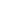 